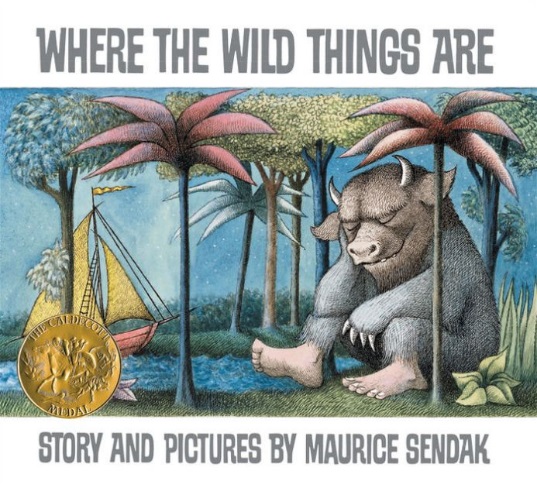 Critical ThinkingFamilyThe books and activities in this kit are designed to encourage, teach and enhance critical thinking skills.Informational GuideCritical ThinkingFamilyThe books and activities in this kit are designed to encourage, teach and enhance critical thinking skills.Where the Wild Things Are by Maurice SendakSupporting Books: The Dark by Lemony SnicketBedtime for Frances by Russell HobanThe Whisper by Pamela ZagarenskiWhere Once There Was a Wood by Denise FlemingExploreQuestions:Why did Max get sent to his room?What happened then?What do you think is happening when the forest appears?How does Max become King?Do you ever feel like a wild thing?Manipulatives: Magnet tiles Not Supplied:Other building materials – blocks, tinker toys, legos…Build a setting for your own wild rumpus! What is a wild rumpus? What makes a good wild place?CreatePaper bag Masks – visit link for inspiration https://www.redtedart.com/where-the-wild-things-are-craft/ Supplies:Brown paper bags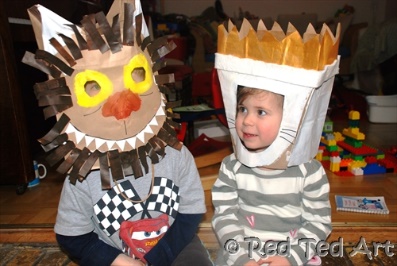 Paint, crayons or markers (or all 3)Construction paper ScissorsglueShareWhat happens when you put on a mask? Does it make you someone else? Is it easier to be silly with a mask on? Why? Do you have times when you need a wild rumpus? Put on your mask and let it begin!